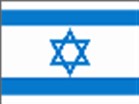 Israel-Russia Joint Innovation Program through Industrial R&D Cooperation  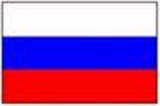  Eighth Call for Proposals for Joint R&D Projects – 2020ssion by 25/11/2020 Eighth Call for Proposals for Joint R&D Projects – 2020ssion by 25/11/2020 Eighth Call for Proposals for Joint R&D Projects – 2020ssion by 25/11/2020In the framework of the activities foreseen by the Agreement on industrial and technological research and development cooperation between Russia and Israel, the Government of the Russian Federation and The Government of the State of Israel, The Fund for Infrastructure and Educational Programs on behalf of the Russian Federation and the Israel Innovation Authority (IIA) on behalf of the State of Israel- Ministry of Economy, are announcing the procedures for the selection of R&D projects eligible for financial support within this framework.Submission period – from 15/07/2020 to 25/11/2020Requirements for projects:The product, process or service must be innovative with new technologies;The life expectancy of technology commercialization - approximately 3-5 years;The project must be mutually significant for participants from both countries with a clear commercial or industrial application of markets in Israel, Russia and the world. Program scope:This call aims at developing innovative products and applications almost in all technological and application areas, including the following:Standard of living;New materials and coatings;Energy efficiency;Nanoelectronics, electro-optics, photonics;Advanced production technologies;Neurotechnology and artificial intelligence.Qualifications:The requirements to be followed in order to apply to the present Call are: The Israeli partner must be Industrial entity (company) which may be technologically and scientifically assisted by an industrial or non-industrial entity (e.g.: university research institute etc.) as a subcontractor;The Russian partner can be an industrial entity (company) or a research company and has a team that can carry out a research program on the Project.The Russian and Israeli partners must express the will to cooperate, on a mutually significant basis, towards the development of a new product, industrial process or service.   Requirements for application:The application must be submitted on behalf of the partners in the Russian Federation and the State of Israel;The application must contain the partnership agreement on the commercialization of the product, process or service once the phase of research and development has been completed and the ownership and use of know-how and IPR settlements (“Partnership Agreement”);The application is issued in accordance with the requirements presented by the Israel Innovation Authority for Israeli partners and by the Fund for Infrastructure and Educational Programs for Russian partners.Application procedures:Applicants are required to follow the local requirements and use the provided application format and instructions.  Proposals that are not in the approved format will not be accepted.In addition to the local application, an LOI and a Bilateral Application Form (BAF) must be submitted by each project partner to their respective funding organizations.The BAF and LOI must be completed and signed by both Russian and Israeli partners and must include IP and commercialization plans for the project.In RussiaThe Russian partner is required to submit the application forms of the Fund for Infrastructure and Educational Programs to the email address otbor.rus-isr@rusnano.com.In Israel The Israeli partner is required to submit the full IIA application by November 25th at noon, in accordance with the Israel Innovation Authority regulations, through an online system following the instructions on the relevant incentive program on the IIA’s website. In addition to the local application, an LOI/MOU and a Bilateral Application Form (BAF) must be submitted by Israeli companies.  Evaluation and selection of the projects:  Applications will be evaluated according to the national laws, rules, regulations & procedures for each party (Israeli -Russian) and the following criteria:The novelty of the proposal, the potential of application in the production and effects created by the cooperation of the project partners (The added value of the cooperation between project partners);Scientific validity;Technical feasibility;Compliance with nanotechnology/ high-tech innovation sector of the economy;Qualifications of the applicants in performing the specific tasks;The validity of planned costsExpected economic results from the realization of the project/commercialization prospects;The capability of the partners (R&D personnel, Infrastructure, Finance, Marketing).Modalities for the financial support of the projects:Projects in the frame of this call will be financed by the respective national authorities in Russia & Israel, in accordance with the national laws, rules, regulations & procedures in effect. Every selected project can be financed based on the eligible costs of research and development. In Israel:Funding will be provided in the form of a conditional grant to the projects selected under the Call for Proposals. The total funding from the Government of Israel via the IIA will not exceed 50% of the eligible and approved costs of the R&D, in accordance with the national laws and regulations. When a project results in sales of a product, service or process, the financial support must be repaid to the Israel Innovation Authority according to its regulations (in general, royalties are paid at rates beginning at 3% of sales, depending on various criteria. Royalties are payable until 100% of the amount of the grant has been repaid with interest as provided in the applicable regulations). If the project does not result in sales, no repayment is required. For more information on funding conditions, applicants should visit the Israel Innovation Authority’s website.In Russia:Russian partners should apply to the Fund for Infrastructure and Educational Programs. The project must comply with the procedures, rules and regulations of the financing of the Fund for Infrastructure and Educational Programs.For further information: